2023 4-H Title PageName:	 Age as of January 1, 2023:	 Current Grade:	 4-H Club (s):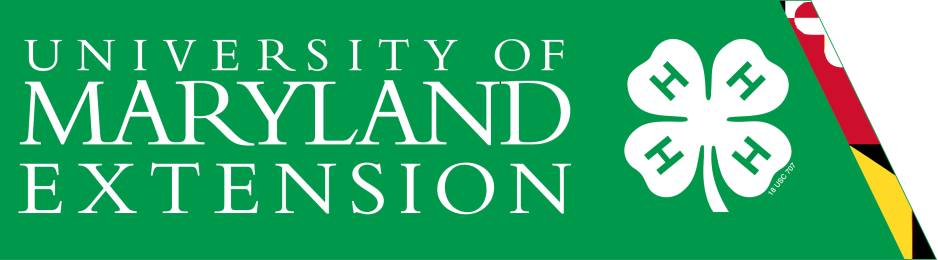 How many years have you completed a Record Book? (Do not include Clover scrapbooks): 	How long have you been a 4-H member? (Do not include Clover years): 	I certify to the best of my knowledge each project and record book was completed as a true reflection of my own 4-H work and that I have evaluated my records and believe they are complete and accurate.4-H Member Signature:	Date:	University programs, activities, and facilities are available to all without regard to race, color, sex, gender identity or expression, sexual orientation, mari- tal status, age, national origin, political affiliation, physical or mental disability, religion, protected veteran status, genetic information, personal appear- ance, or any other legally protected class.Please list ALL Project Records included in this Record BookYears In ProjectDemonstrationY/N ?If yes, Date GivenTitle of Demonstration or Speech